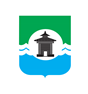 29.09.2021 года № 218РОССИЙСКАЯ ФЕДЕРАЦИЯИРКУТСКАЯ ОБЛАСТЬДУМА БРАТСКОГО РАЙОНАРЕШЕНИЕО состоянии законности и правопорядка на территории Братского района за 1 полугодие 2021 годаЗаслушав информацию прокурора Братского района советника юстиции Андрея Анатольевича Бянкина о состоянии законности и правопорядка на территории Братского района за 1 полугодие 2021 года (от 30.07.2021 № 01-06-2021), руководствуясь статьями 30, 46 Устава муниципального образования «Братский район», Дума Братского районаРЕШИЛА:1. Информацию прокурора Братского района советника юстиции Андрея Анатольевича Бянкина о состоянии законности и правопорядка на территории Братского района за 1 полугодие 2021 года принять к сведению (прилагается).2. Настоящее решение разместить на официальном сайте администрации муниципального образования «Братский район» в разделе «Дума» - www.bratsk.raion.ru.Председатель ДумыБратского района                                                                                  С. В. Коротченко Приложение к решению Думы Братского района от 29.09.2021 года № 21830.07.2021 № 01 – 06 – 2021ИНФОРМАЦИЯо состоянии законности и правопорядка на территории Братского района за 1 полугодие 2021 годаВо исполнение требований ст. 4 Федерального закона «О прокуратуре Российской Федерации» прокуратурой района проанализировано состояние законности и правопорядка на территории Братского района за 1 полугодие текущего года.В анализируемый период прокуратурой при осуществлении надзора проведен ряд проверок администрации муниципального образования «Братского район», подведомственных ей бюджетных учреждений района в различных сферах, по результатам которых в деятельности должностных лиц выявлялись нарушения закона, что явилось основанием для принятия комплекса мер прокурорского реагирования. Как и ранее, особое внимание уделялось соответствию муниципальных нормативных правовых актов (далее по тексту - НПА) действующему федеральному и региональному законодательству. В 2020 году, 1 полугодии текущего года вступили в законную силу значимые федеральные законы, новеллы которых должны быть отражены в муниципальных НПА. Так, с учетом вступлением в законную силу Федерального закона № 248 от 31.07.2021 «О государственном контроле (надзоре) и муниципального контроля в РФ» наличия полномочий структурных подразделений администрации района в контрольно – надзорной сфере требуется отмена ранее принятых и принятие актуализированных муниципальных НПА, соответствующих вышеуказанному закону. В 2020 году вступили в силу поправки в Конституцию РФ, предусмотренные ст.1 Закона РФ о поправке к Конституции РФ от 14.03.2020 «О совершенствовании регулирования отдельных вопросов организации и функционирования публичной власти» указанным законом внесены изменения в наименование юридически значимых терминов (сенаторы РФ, введение местных налогов и т.д.). Федеральным законом от 22.12.2020 № 445-ФЗ «О внесении изменений в отдельные законодательные акты Российской Федерации» уточнена редакция п. 36 ч. 1 ст. 15 Федерального закона «Об общих принципах организации местного самоуправления в РФ», данный закон вступил в силу с 23.03.2021. С учетом изменения федерального законодательства муниципальные НПА подлежат незамедлительному приведению в соответствие с Конституцией РФ. Предлагаем обеспечить качественную подготовку проектов всех принимаемых НПА, и направлению последних в прокуратуру району для дачи правового заключения.Пристальное внимание прокуратура уделяла надзору за исполнением законодательства о противодействии коррупции. Итоги прошлых лет, 1 полугодия текущего года показали, что в подведомственных учреждениях продолжают выявляться нарушения требований ст.13.3 Федерального закона «О противодействии коррупции» в части отсутствия в последних нормативных актов, регулирующих вопросы противодействия коррупции, должностных лиц, ответственных за профилактику коррупционных и иных правонарушений. Так, в 1 полугодии только по результату принятых мер прокурорского реагирования двумя подведомственными спортивными учреждениями района разработаны необходимые акты, закреплены ответственные должностные лица. При этом, хотелось бы отметить, что именно профилактика коррупции является одной из основополагающих задач антикоррупционного законодательства. В целях оперативного устранения нарушений в указанной сфере предлагаем провести ревизию указанных правовых актов в подведомственных учреждениях и предприятиях, при их отсутствии принять меры по их разработке и утверждению. Кроме того, до настоящего времени не рассмотрен вопрос о внесении изменений в Порядок принятия решения о применении к депутату Думы МО «Братский район», мэру МО «Братский район» мер ответственности, указанных в ч.7.3.1 ст. 40 Федерального закона «Об общих принципах организации местного самоуправления в Российской Федерации», утвержденный решением Думы Братского района от 25.06.2020, № 84 в части инициативы прокуратуры по привлечению к ответственности лиц за нарушения требований ФЗ «О противодействии коррупции», поскольку в настоящее время указанными полномочиями наделен только Губернатор области. Указанные изменения позволят оперативно реагировать на нарушения антикоррупционного законодательства, в том числе при предоставлении не достоверных и не полных сведений о доходах, расходах, об имуществе и обязательствах имущественного характера, повысить персональную ответственность должностных лиц.     Особое внимание уделяется надзору за исполнением жилищного законодательства, в сфере жилищно-коммунального хозяйства. Так, на территории района после 01.01.2012 аварийными и подлежащими сносу признаны 64 многоквартирных дома (более 400 жильцов) с общей площадью расселения более 6,5 тысяч квадратных метров. 08.12.2020 Братским районным судом на администрацию района по иску прокурора возложена обязанность создать маневренный жилищный фонд на территории 23 сельских поселений. Отсутствие маневренного жилищного фонда создает определенные препятствие для реализации указанного проекта на территории района. При переселении граждан из аварийного жилищного фонда в истекшем периоде текущего года прокуратурой района принимались меры реагирования в связи с невыполнением мероприятий муниципальной программы по сносу аварийного жилищного фонда в п.Кежемский. В целях неукоснительного исполнения требований законодательства необходимо принять действенные меры, направленные на создание на территории сельских поселений специализированного жилищного фонда, организовать превентивный контроль за поэтапным исполнением муниципальной программы.До настоящего времени не надлежаще осуществляется работа должностных лиц администрации по распоряжению объектами жилищно – коммунального хозяйства района. При разработке проектов концессионных соглашений в отношении объектов коммунальной инфраструктуры должностными лицами администрации допускались нарушения требований Федерального закона о концессионных соглашениях, в 1 полугодии текущего года с профильным Министерством не согласовано ни одного проекта концессионного соглашения на передачу имущества, и как итог, с хозяйствующими субъектами не заключено ни одного соглашения. С учетом указанного, необходимо активизировать работу подчиненных должностных лиц в указанной сфере, повысить персональную ответственность последних. В настоящее время предприятиями ЖКХ района осуществляется подготовка к прохождению новой отопительной компании 2021 – 2022  годов. Так, в отчетном периоде 2021 года прокуратурой с привлечением специалистов Енисейского управления Ростехнадзора, управления Росприроднадзора по области в отношении всех предприятий ЖКХ района инициирована масштабная проверка, в рамках которой в деятельности 14 организаций коммунального комплекса выявлены нарушения законодательства при технической эксплуатации котельного оборудования, в деятельности 9 нарушения при исполнении требований природоохранного законодательства, в части выбросов загрязняющих веществ в атмосферный воздух. По результатам проверки прокуратурой района в адрес руководителей организаций внесены представления, которые рассмотрены и удовлетворены, нарушения устранены частично, устранение нарушений  требует дополнительного финансирования. Учитывая тот факт, что в прошлом году Енисейским управлением Ростехнадзора администрации МО «Братский район» не выдан паспорт готовности к прохождению отопительного сезона 2020 – 2021 годов в целях получения последнего необходимо усилить контроль за подготовкой к прохождению отопительного сезона, своевременно и в установленном порядке осуществить финансирование мероприятий на указанные цели.Одной из проблем в сфере ЖКХ является наличие задолженности бюджетных организации перед предприятиями за предоставленные коммунальные услуги, задолженность которых в настоящее время составляет более 30 миллионов рублей. Причинами образовавшейся задолженности по-прежнему является несвоевременное финансирование учредителем, а также несвоевременное направление бюджетными организациями заявок на оплату услуг. Наличие вышеуказанной кредиторской задолженности может привести к негативным последствиям в деятельности коммунальных организаций, в том числе к несвоевременной выплате заработной платы их работникам, росту задолженности по налогам и сборам, и как следствие к угрозе срыва мероприятий по подготовке к отопительному сезону, что в последствии может отразиться на неопределенном круге потребителей коммунальных услуг. Указанное недопустимо и требует проведения сверки с ресурсоснабжающими организациями по имеющейся задолженности, оперативной оплате последней.  В сфере муниципальной собственности необходимо продолжить работу по регистрации права на объекты жилищно-коммунального хозяйства (водо-, теплоснабжения, водоотведения), дороги. Так, до настоящего времени не зарегистрировано почти сто объектов, расположенных на территории района. В бюджете района необходимо запланировать расходы на проведение работ специализированными организациями по актуализации кадастровой стоимости объектов недвижимости, что в последующем приведет к актуализации рыночной цены последних, а также к экономически обоснованным арендным платежам за их использование хозяйствующими субъектами. В настоящее время на принудительном исполнении в территориальном подразделении УФССП России по области находится 27 решений суда в значимых сферах жизнедеятельности человека и гражданина (в том числе, 8 в отношении муниципальных предприятий ЖКХ). В указанных условиях необходимо принять меры по активизации работы по их исполнению, предусмотреть в бюджете денежные средства на исполнение судебных решений, принять меры по полному и правильному исполнению решений суда. Прокуратура, как и прежде, будет взвешено подходить к ориентированию суда на вынесение определений по результатам рассмотрения заявлений администрации и подведомственных учреждений по предоставлению отсрочек их исполнения. Защита прав граждан на своевременную и полную оплату труда является одним из приоритетных направлений надзорной деятельности органов прокуратуры Российской Федерации. Учитывая негативные социально – экономические факторы, продолжаемая деятельность предприятий в условиях пандемии имеется угроза возникновения долгов, в том числе и в бюджетной сфере, что требует, в том числе и от органов местного самоуправления активизации профилактической работы. В администрации района создана профильная межведомственная комиссия по обеспечению прав граждан на вознаграждение за труд, однако в текущем году заседания комиссии не проводились. Для эффективной работы администрации необходимо держать на особом контроле работу финансового управления, подведомственных учреждений, обеспечить своевременную оплату предприятиям ЖКХ услуг в целях недопущения образования у последних задолженности по заработной плате; комиссии периодически запрашивать в МИФНС России сведения о наличии задолженности по налогам 2, 6 – НДФЛ по предприятиям района, при выявлении последних рассматривать на совещаниях, инициативно при необходимости к указанной работе привлекать прокуратуру района; активизировать работу по правовому информированию населения района о недопустимости нарушений сроков выплаты заработной платы, иных законных выплат, противодействию неформальной занятости путем распространению информации в СМИ, интернет – ресурсах, проведение разъяснительной работы в трудовых коллективах; выработать дополнительные способы информирования населения (подготовка статей, буклетов, баннеров и иных способов); через полномочия, предусмотренные п.15 ч.1 ст.14.1 Федерального закона  «Об общих принципах местного самоуправления в РФ», п.5 ст.12, п.1 ч.1 ст.17, ст.18 Федерального закона  «Об основах системы профилактики правонарушений в РФ» привлечь к правовому просвещению и информированию населения администрации сельских поселений района.В 1 полугодии текущего года прокуратурой района усилен надзор за исполнением законодательства о гражданской обороне. В ходе тематических проверок установлено, что администрациями МО «Братский район», Вихоревского городского поселения  не своевременно разработаны планы гражданской обороны на 2021 – 2025 года, которые после принятого комплекса мер прокурорского реагирования направлены в ГУ МЧС России по области для согласования, однако до настоящего времени не согласованы. В целях оперативного согласования плана необходимо активизировать профильное подразделение администрации по межведомственному взаимодействию с ГУ МЧС России по области, при выявлении упущений и нарушений при его разработке принимать оперативные меры по их устранению, работу профильного подразделения поставить в указанной части на контроль.Как и прежде, на особом контроле прокураторы находятся вопросы внедрения системы обращения с твердыми коммунальными отходами. Состояние законности в указанной сфере в настоящее время можно оценить как не удовлетворительное. Так, до настоящего времени в 21 сельском поселении места (площадки) накопления отходов не оборудованы в соответствии с санитарными нормами и правилами, не приобретены контейнеры для их накопления, при этом отсутствие инфраструктуры препятствует сбору и транспортированию отходов региональным оператором– ООО «Северный региональный оператор». Для устранения указанных нарушений необходимо принять дополнительные меры по формированию заявок и необходимых документов в профильное Министерство области для финансирования расходных обязательств. В отчетном периоде прокуратурой при взаимодействии с администрацией района выявлены и приняты меры реагирования по 20 несанкционированным свалкам, в том числе расположенным в лесном фонде Братского лесничества. В дальнейшем предлагаем продолжить эффективное взаимодействие, направленное на информирование прокуратуры района, которой будут приниматься меры по понуждению уполномоченных органов ликвидировать места несанкционированного размещения твердых коммунальных отходов.В текущем году наблюдается незначительное снижение количества лесных пожаров, однако площадь распространения последних выросла в разы (с 1,8 до 7,1 тысячи гектар). В указанных условиях необходимо продолжить информирование населения в части разъяснения ответственности виновных лиц, реализовать практику информирования правоохранительных и контролирующих органов района о «нарушителях» требований пожарной безопасности, через полномочия, предусмотренные п.15 ч.1 ст.14.1 Федерального закона  «Об общих принципах местного самоуправления в РФ», п.5 ст.12, п.1 ч.1 ст.17, ст.18 Федерального закона  «Об основах системы профилактики правонарушений в РФ» привлечь к правовому информированию населения администрации сельских поселений района. Постоянного внимания администрации требует обеспечение неукоснительного соблюдения прав и законных интересов несовершеннолетних. Как и прежде, основное внимание прокуратуры сосредоточено на проведении проверок соблюдения законодательства при осуществлении антитеррористической защищенности объектов образования, пожарной безопасности, исполнении требований законов, регламентирующих вопросы защиты прав детей на охрану жизни и здоровья во время обучения в образовательных организациях. Антитеррористическая защищенность образовательных учреждений является важной составляющей общественной безопасности. Так, в 2019 – 2020 годах образовательные организации района разработали и согласовали с уполномоченными компетентными органами паспорта безопасности, которыми предусмотрено усиление антитеррористической защищенности (в том числе установление системы видеонаблюдения, оснащение техническими средствами передачи тревожных сообщений на пульт централизованной охраны, металлоискателями и т.д.), что требует дополнительного финансирования учредителем – администрацией МО «Братский район». Согласно информации администрации объем финансирования, необходимый для нужд образовательных организаций района на выполнения ими вышеуказанных антитеррористических мероприятия составляет более 2,4 миллиона рублей, которые в настоящее время в бюджете отсутствуют, что ставит под угрозу выполнения последних, требует дополнительного привлечения денежных средств как путем пополняемости бюджета собственными доходами, а также привлечению бюджетных ассигнований из бюджета области.По итогам 1 полугодия в районе наблюдается снижение на 41,7 % подростковой преступности (с 12 до 7), в том числе ее качественных характеристик. В связи с чем, комиссии по делам несовершеннолетних и защите их прав как координирующему органу совместно с органами системы профилактики необходимо продолжить индивидуальную профилактическую работу среди несовершеннолетних «группы риска», увеличить количество и качество рейдовых мероприятий в рамках «Закона о комендантском часе», увеличить количество выездных заседаний комиссии в сельские поселения района, активизировать общественные комиссиями администраций сельских поселений; организацию досуга детей; проведения спортивных, оздоровительных мероприятий; проводить мероприятия по предотвращению негативного воздействия взрослого населения на несовершеннолетних; повышению уровня правосознания граждан. В целях активизации работы органов системы профилактики комиссии необходимо проанализировать причины и условия, способствовавшие  совершению несовершеннолетними преступлений за 1 полугодие, в случае выявления просчетов и недостатков в деятельности органов системы профилактики района принять меры к их заслушиванию на ее заседаниях; в профилактических целях совместно с администрациями сельских поселений актуализировать перечень мест, запрещенных для посещения детей, а также мест, запрещенных для их посещения в ночное время без сопровождения родителей (лиц их замещающих), при наличии необходимости внести соответствующие изменения в муниципальный правовой акт; с учетом разработанного и принятого перечня лиц из числа органов системы профилактики района, уполномоченных по составлению протоколов об административных правонарушениях по ст.20.25 КоАП РФ активизировать работу по привлечению виновных лиц к ответственности за уклонение от исполнения административного наказания в виде штрафа.В 1 полугодии текущего года в сравнении с аналогичным периодом прошлого года наблюдается снижение на 6,5 % зарегистрированных преступлений (со 294 до 275), что обуславливается значительным снижением на 18,5 % краж (со 119 до 97), в том числе квалифицированных, на 77,8 % убийств (с 9 до 2), 57,1 % грабежей (с 7 до 3), 100 % умышленных поджогов (с 4 до 0). На фоне снижения общей преступности на 42,9 % наблюдается рост преступлений, связанных с незаконным распространением наркотиков (с 7 до 10), в том числе их сбытов (с 4 до 5), на 53,3 % мошенничеств (с 15 до 23), ДТП со смертельным исходом (с 3 до 7). Анализ причин и условий, способствующих совершению мошенничеств, свидетельствует, что в основном они совершаются при доверительном отношении жителей района к третьим лицам, в связи с чем администрациям района, сельских поселений, ОП № 5 МУ МВД России «Братское» необходимо проводить совместную разъяснительную работу среди населения по повышению правосознания граждан, доведения судебно – следственной практики района о преступлениях указанной категории. С привлечением должностных лиц администраций сельских поселений, ОП № 5 МУ МВД России «Братское», общественности на постоянной основе организовывать и осуществлять профилактические рейдовые мероприятия по выявлению мест сбыта алкогольных напитков (в том числе продажи продукции в жилом секторе). При выявлении таких мест участникам мероприятия принимать меры в пределах компетенции (привлечение к ответственности, изъятие напитков и т.д.). В рамках борьбы с наркоманией организовать совместно с администрациями сельских поселений сбор информации о местах сбыта, употребления наркотических средств, для последующего направления в прокуратуру района, в МУ МВД России «Братское» для использования в оперативных и служебных целях. Во исполнение полномочий, предусмотренных п.14 ч.1 ст.15.1 Федерального закона  «Об общих принципах местного самоуправления в РФ», п.5 ст.12, п.1 ч.1 ст.17, ст.18 ФЗ «Об основах системы профилактики правонарушений в РФ» активизировать работу по правовому информированию населения района о недопустимости нарушений Правил дорожного движения путем распространению информации в СМИ, интернет – ресурсах, выработать дополнительные способы информирования участников дорожного движения на основных транспортных «артериях» района (подготовка баннеров и иных способов).   Антинаркотической комиссии района следует активизировать работу по осуществлению мониторинга выявленных и подлежащих уничтожению очагов произрастания дикорастущей конопли путем проведения натурных осмотров, обеспечить фактическое исполнение выданных предписаний об уничтожении данных очагов. Реальную помощь администрация района может оказать в профилактике правонарушений и преступлений в сфере незаконного оборота наркотических средств путем своевременного уничтожения дикорастущей конопли на земельных участках, собственность на которые не разграничена, выявления участков, находящихся в собственности граждан, на которых произрастает дикорастущая конопля, и передачи о них информации в правоохранительные органы.Приведенные в настоящей информации сведения о состоянии законности и правопорядка на территории Братского района направляются в порядке ч.2 ст.4 Федерального закона  «О прокуратуре Российской Федерации» в исполнительно – распорядительный  орган муниципального образования с целью извещения о сложившейся в районе ситуации, имеющихся проблемах, принятия конкретных и действенных мер реагирования по вопросам, решение которых входит в компетенцию администрации, а также для рассмотрения представительным органом местного самоуправления района с участием прокурора района.